             DIRECŢIA POLIŢIA LOCALĂ CĂLĂRAŞI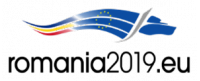 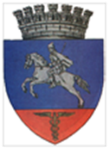              Nr. 478 din 11.03.2019                                                                                                                      Aprob                                                                                                             Director Executiv                                                                                                        Ing.                                                                                                                Anghel DanielRAPORT DE ACTIVITATECătre PRIMĂRIA MUNICIPIULUI CĂLĂRAŞIÎn atenţia Domnului Primar DRĂGULIN  ȘTEFAN  DANIELVă informăm că în perioada 4 – 10 Martie 2019 , politistii locali şi-au desfăşurat activitatea, conform planificării lunare, având la bază atribuţiile prevăzute în Legea nr. 155/2010, H.G.nr. 1332/2010, Planul de Ordine şi Siguranţă Publică al municipiului pe anul 2018, respectiv Regulamentul de Organizare şi Funcţionare, Regulamentul de Ordine Interioară, precum şi în concordanţă cu evoluţia situaţiei operative din zonele şi locurile date în responsabilitate. S-a avut în vedere, în principal, acoperirea cu elemente de dispozitiv, a tuturor zonelor şi itinerariilor de patrulare unde, conform statisticilor şi a informaţiilor primite de la celelalte structuri de ordine publică sau de la cetăţenii municipiului, acolo unde frecvent se tulbură ordinea şi liniştea publică, se săvârşesc acte sau fapte antisociale. În perioada 4 – 10 Martie 2019 Poliția Locală Călărași: a continuat desfășurarea de acțiuni în sistem integrat în colaborare cu reprezentanții I.P.J. Călărași, pentru asigurarea climatului de ordine și liniște publică pe raza municipiului . a acționat pe raza orașului pentru menținerea curățeniei mai ales în zona platformelor de gunoi, depistarea persoanelor care aruncă gunoi în alte locuri și a celor care caută prin deșeurile menajere din aceste locații, colaborând cu angajații REBU pentru ridicarea deșeurilor reciclabile. a acționat în colaborare cu reprezentanții S.P.G.C.S. Călărași pe linia aplicării prevederilor HCL 166/2017 .    a asigurat fluidizarea traficului rutier și pietonal cu ocazia lucrărilor efectuate de Primăria Călărași pentru toaletarea copacilor pe raza municipiului . În perioada 4 – 10 Martie 2019 polițiștii locali au legitimat un număr de 255 persoane, au intervenit la 19 sesizări primite prin Dispeceratul instituției, au constatat 130 fapte antisociale și au aplicat un număr de 74 sancțiuni contravenționale (în valoare de 8755 lei) și 56 avertismente verbale, după cum urmează:OUG nr.195/2002 – privind circulația pe drumurile publice – 19 fapte constatate:Pentru nerespectarea semnificației indicatorului rutier “Oprirea Interzisă” – 17 procese-verbale de constatare a contravenției, 9 cu avertisment scris și 8 cu amendă contravențională în valoare de 2465 lei plus 34 puncte penalizare ;Pentru nerespectarea semnificației indicatorului rutier “ Accesul Interzis” – 1 proces-verbal de constatare a contravenției 1 cu avertisment scris plus 14 puncte penalizare ;Pentru staționare neregulamentară 1 proces-verbal de constatare a contravenției cu amendă contravențională în valoare de 580 lei plus 3 puncte penalizare . H.C.L. nr.219/2008 – Regulamentul de gospodărire comunală al Municipiului Călărași – 19 fapte constatate:Pentru persoane ce colectau deșeuri menajere din pubelele special amplasate pe domeniul public, 9 procese-verbale de constatare a contravenției cu amendă contravențională în valoare de 900 lei ;Pentru aruncarea de deșeuri menajere în alte locuri decât cele special amenajate 6 procese-verbale de constatare a contravenției cu amendă contravențională în valoare de 400 lei ;Pentru efectuarea necesităților fiziologice într-un loc public, 1 proces-verbal de constatare a contravenției cu amendă contravențională în valoare de 200 lei ;Pentru aruncarea de moloz în alte locuri decât cele special amenajate, 1 proces-verbal de constatare a contravenției cu amendă contravențională în valoare de 500 lei ;Pentru arderea de resturi vegetale pe domeniul public , 1 proces-verbal de constatare a contravenției cu avertisment scris ;Pentru creșterea de animale pe raza municipiului, 1 proces-verbal de constatare a contravenției cu avertisment scris . Legea nr.61/1991 – r - sanctionarea faptelor de incalcare a unor norme de convie- țuire socială, a ordinii si linistii publice – 26 fapte constatate :Pentru tulburarea liniștii publice, 9 procese-verbale de contravenție, 5 cu avertisment scris și 4 cu amendă contravențională în valoare de 900 lei ;Pentru acte de cerșetorie 4 procese-verbale de constatare a contravenției, 1 cu avertisment scris și 3 cu amendă contravențională în valoare de 250 lei ;Pentru consum de băuturi alcoolice în loc public, 10 procese-verbale de constatare a contravenției, 1 cu avertisment scris și 9 cu amendă contravențională în valoare de 900 lei ;Pentru refuzul legitimării la solicitarea polițiștilor locali, 1 proces-verbal de constatare a contravenției cu amendă contravențională în valoare de 200 lei ;Pentru proferarea de injurii și expresii jignitoare, 2 procese-verbale de constatare a contravenției, 1 cu avertisment scris și 1 cu amendă contravențională în valoare de 1000 lei . O.G. 97/2005 – Privind actele de stare civilă – 8 fapte constatate :Pentru nesolicitarea eliberării unui nou act de identitate la expirarea celui vechi  8 procese verbale de constatare a contravenției cu amendă contravențională în valoare de 310 lei .HCL 81/2018 – privind Regulamentul de atribuire a locurilor de parcare din parcările de domiciliu– 2 fapte constatate :Pentru ocuparea nelegală a unui loc de parcare atribuit prin contract unei alte persoane, 2 procese-verbale de constatare a contravenției, 1 cu avertisment scris și 1 cu amendă contravențională în valoare de 150 lei ;Aspectele ce țin de situația operativă și de activitățile efectuate de Poliția Locală Călărași se regăsesc în Anexa 1 la prezentul Raport.Director Executiv AdjunctGabriel Vrînceanu